中国膜工业协会分离膜原材料分会入会申请表单位名称邮政地址邮政编码办公电话办公电话注册资金成立时间成立时间负责人职务手机对接人职务手机联系人电子邮箱联系人微信号联系人微信号企业网址经济成分国有□  集体□  民营□ 中外合资□   港澳台□外商独资□     其它□国有□  集体□  民营□ 中外合资□   港澳台□外商独资□     其它□国有□  集体□  民营□ 中外合资□   港澳台□外商独资□     其它□国有□  集体□  民营□ 中外合资□   港澳台□外商独资□     其它□国有□  集体□  民营□ 中外合资□   港澳台□外商独资□     其它□单位简介：涉膜产品(原材料、膜制造、研发、贸易及服务）名称及用途简介：涉膜产品（原材料、膜制造、研发、贸易及服务）是公司的______唯一业务主要业务重要业务一个部门兼做业务其他希望成为哪类会员？ 请在（  ）里划 √（   ）会员单位（   ）理事单位（   ）副会长单位单位简介：涉膜产品(原材料、膜制造、研发、贸易及服务）名称及用途简介：涉膜产品（原材料、膜制造、研发、贸易及服务）是公司的______唯一业务主要业务重要业务一个部门兼做业务其他希望成为哪类会员？ 请在（  ）里划 √（   ）会员单位（   ）理事单位（   ）副会长单位单位简介：涉膜产品(原材料、膜制造、研发、贸易及服务）名称及用途简介：涉膜产品（原材料、膜制造、研发、贸易及服务）是公司的______唯一业务主要业务重要业务一个部门兼做业务其他希望成为哪类会员？ 请在（  ）里划 √（   ）会员单位（   ）理事单位（   ）副会长单位单位简介：涉膜产品(原材料、膜制造、研发、贸易及服务）名称及用途简介：涉膜产品（原材料、膜制造、研发、贸易及服务）是公司的______唯一业务主要业务重要业务一个部门兼做业务其他希望成为哪类会员？ 请在（  ）里划 √（   ）会员单位（   ）理事单位（   ）副会长单位单位简介：涉膜产品(原材料、膜制造、研发、贸易及服务）名称及用途简介：涉膜产品（原材料、膜制造、研发、贸易及服务）是公司的______唯一业务主要业务重要业务一个部门兼做业务其他希望成为哪类会员？ 请在（  ）里划 √（   ）会员单位（   ）理事单位（   ）副会长单位单位简介：涉膜产品(原材料、膜制造、研发、贸易及服务）名称及用途简介：涉膜产品（原材料、膜制造、研发、贸易及服务）是公司的______唯一业务主要业务重要业务一个部门兼做业务其他希望成为哪类会员？ 请在（  ）里划 √（   ）会员单位（   ）理事单位（   ）副会长单位注：此表必须经单位负责人签字，加盖公章。填全之后提交分会秘书处。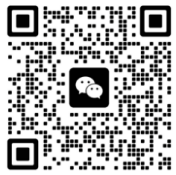 地　址：北京市朝阳区北三环东路19号中国膜工业协会秘书处电话：010-64411037  联系人：石雪莉 (13501320130)   入会咨询请加微信：电邮：shixueli1030@163.com 注：此表必须经单位负责人签字，加盖公章。填全之后提交分会秘书处。地　址：北京市朝阳区北三环东路19号中国膜工业协会秘书处电话：010-64411037  联系人：石雪莉 (13501320130)   入会咨询请加微信：电邮：shixueli1030@163.com 注：此表必须经单位负责人签字，加盖公章。填全之后提交分会秘书处。地　址：北京市朝阳区北三环东路19号中国膜工业协会秘书处电话：010-64411037  联系人：石雪莉 (13501320130)   入会咨询请加微信：电邮：shixueli1030@163.com 注：此表必须经单位负责人签字，加盖公章。填全之后提交分会秘书处。地　址：北京市朝阳区北三环东路19号中国膜工业协会秘书处电话：010-64411037  联系人：石雪莉 (13501320130)   入会咨询请加微信：电邮：shixueli1030@163.com 注：此表必须经单位负责人签字，加盖公章。填全之后提交分会秘书处。地　址：北京市朝阳区北三环东路19号中国膜工业协会秘书处电话：010-64411037  联系人：石雪莉 (13501320130)   入会咨询请加微信：电邮：shixueli1030@163.com 注：此表必须经单位负责人签字，加盖公章。填全之后提交分会秘书处。地　址：北京市朝阳区北三环东路19号中国膜工业协会秘书处电话：010-64411037  联系人：石雪莉 (13501320130)   入会咨询请加微信：电邮：shixueli1030@163.com 